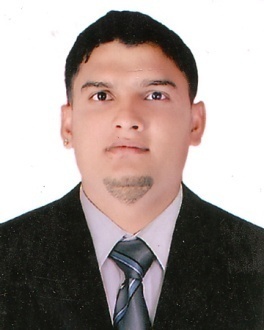 	CURRICULAM VITAE
ACCHUT MAIL ID –  acchut-397228@gulfjobseeker.com Career objective:TO be a leader of a dynamic team where all employees wish to achieve targeted goals set by the organizationCurrent status:Pre opening  Team member as a CDP  In INDIA Kitchen  JLT Dubai ( le Manchurian )     23 feb2014 to till Dubai UAE.Professional experience:Worked as a commie 3rd  in food & production department at SWAGATH  RESTAURANT JAN 2008 TO JAN 2009  In Delhi  India.Worked as a commie 2nd in food & production department at lucky star food (Chin Chin) for the period of Mar 2009 to Dec 2010 in Gurgaon India.Worked as a Chinese commie 1st with Chin Chin Resturant for the period of Jan 2011 to Mar 2013 in Dubai UAE.Responsibilities:Attending to guest queries and complaints.Supervise the smooth implementation of a big events, conference with proper coordination   with other departments.Preparing duty Roster  & updating staff awareness & knowledge.Training & induction of the new staffs joining in the department.Academic qualification:10th passed from Nepal board.12th Passed from Nepal board.Additional qualification:Six month industrial trainee from SOLO VICTORIA HOTEL Jun 2007 to Jan 2008. A sound knowledge of hotel programs like ids & pms .Six month basic computer course.Hobbies:CricketCarrom boardOther details:Participated in food festival organized by the school & played a vital part in organizing the sponsorship.Participated in school & college cricket & carrom.Personal profile:D.O.B.- 06 Nov 1987Married status –marriedSex-maleLanguage–  Nepali ,Hindi, English Nationality – NepalDECLARATION:I hereby declare that the above furnished.Information is true and correct to the best of my knowledge.